	                                                                                                            Hillcrest Parking Committee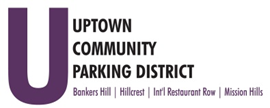                                                                                                         Thursday, May 25, 2023, 3 pm – 4pm 	                                                                 At The HBA offices	                                                                                          1601 University Avenue, 92103                                                                                 Note: There are no public restrooms at this facility.Introductions 									Non-agenda public comment 							 
             Comments are taken from the public on items that are not on the agenda 2 minutes per     speaker.  Review Minutes – April 2023City Council Normal St / Pride Plaza Alternative Transit Education & OutreachBicycle route promotion: Info inclusion, map, window clings and additional materials, QR code, platform optimization, and distribution detailsBus route promotion: Social media and public awarenessExtraordinary Maintenance FY23Hillcrest Little Spot update400 Block of University Pedestrian Light Canopy Conversion Request Adjourn